Hallenhockey-WM 2015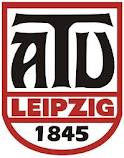 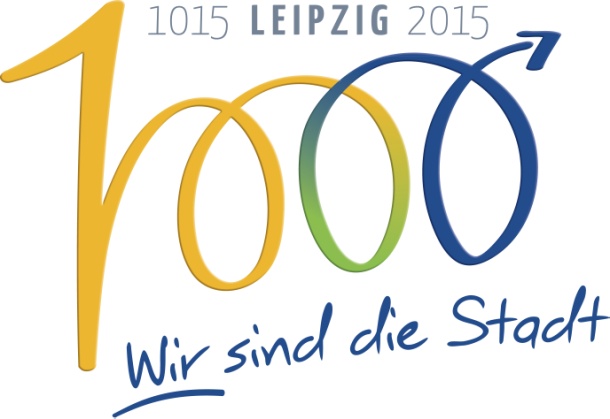 in der Arena Leipzig4.- 8. Februar 2015Liebe Helfer & Helferinnen,schön, dass Ihr bei der Hallenweltmeisterschaft 2015 als Helfer dabei sein möchtet. Jetzt braucht Ihr nur noch den Fragebogen auszufüllen und diesen an folgende Adresse zurücksenden:helfer@atv1845.de oder per Fax 0341- 86 18 002__________________________________________________________________________________Angaben zur PersonVor- und Nachname:		     Geburtsdatum:			     Fremdsprachenkenntnisse:	     Wohnort:			     E-Mail-Adresse:			     Telefonnummer:		     Bevorzugte EinsatztageMontag-Donnerstag		 Freitag:				Samstag:			Sonntag:			egal:				Bevorzugte Einsatzgebiete	Ordner			Baumeister			Kinderland	Hostessen		Teambetreuer			Fahrdienst	Statistiker		Presse & Web Team		Ballkinder